附件二-1  (至少三項活動，一為配合全民國防教育日，一為平時宣導，另一為防空演習)彰化縣石牌國民小學112年全民國防教育宣導教育活動資料紀錄表承辦人： 趙元亨          主任：黃志弘         校長：吳美均          附件二-2  (至少三項活動，一為配合全民國防教育日，一為防空演習，另一為平時宣導)彰化縣石牌國民小學112年全民國防教育宣導教育活動資料紀錄表承辦人： 趙元亨          主任：黃志弘         校長：吳美均          附件二-3  (至少三項活動，一為配合全民國防教育日，一為防空演習，另一為平時宣導)彰化縣石牌國民小學112年全民國防教育宣導教育活動資料紀錄表承辦人： 趙元亨          主任：黃志弘         校長：吳美均            主題全民國防教育日(9/3)宣導活動全民國防教育日(9/3)宣導活動全民國防教育日(9/3)宣導活動日期112年9月4日112年9月4日112年9月4日主講人訓導組長訓導組長訓導組長對象1-6年級學生人數60宣 導（活動）綱 要1.認識9/3軍人節，知道國軍為了保護家園戮力不懈，  也知道國軍為救災任務的第一線。2.認識全民國防網站，並欣賞國軍影片。3.了解國家有那些武器，可以保衛家園。1.認識9/3軍人節，知道國軍為了保護家園戮力不懈，  也知道國軍為救災任務的第一線。2.認識全民國防網站，並欣賞國軍影片。3.了解國家有那些武器，可以保衛家園。1.認識9/3軍人節，知道國軍為了保護家園戮力不懈，  也知道國軍為救災任務的第一線。2.認識全民國防網站，並欣賞國軍影片。3.了解國家有那些武器，可以保衛家園。成  果  照  片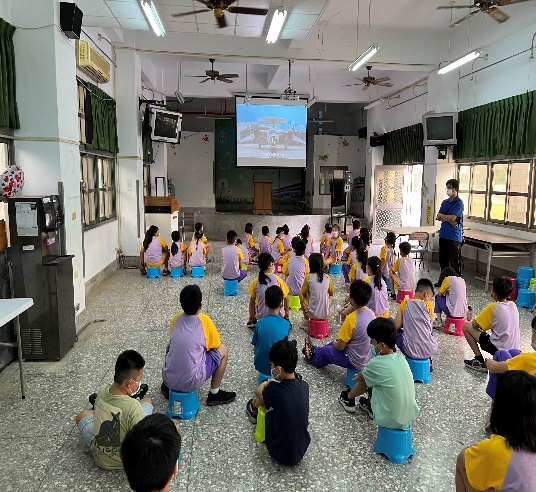 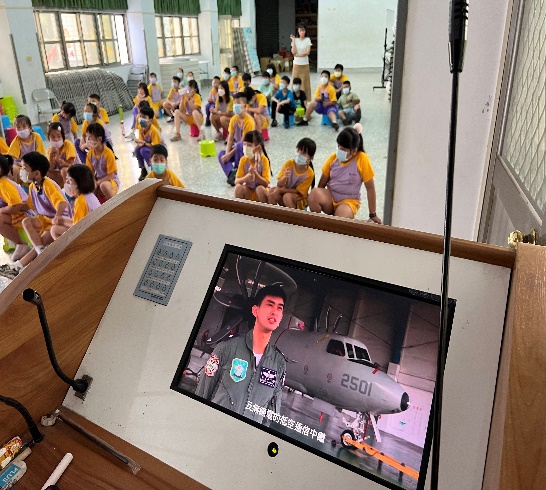 主題防災演習成果防災演習成果防災演習成果日期921防災演練921防災演練921防災演練主持人校長校長校長對象全校師生人數65宣 導（活動）綱 要1.利用兒童朝會，宣導並示範地震就地避難掩護活動，並宣導相關疏散注意事項。2.於9月21日正式演練利用校內廣播系統進行地震警報系統警報並演練。3.全校師生實施1分鐘就地避難掩護動作，避難掩護三要領:趴下、掩護、穩住。4. 一分鐘後由師長引導疏散至指定戶外安全地點，並完成人員清查及安全回報動作。1.利用兒童朝會，宣導並示範地震就地避難掩護活動，並宣導相關疏散注意事項。2.於9月21日正式演練利用校內廣播系統進行地震警報系統警報並演練。3.全校師生實施1分鐘就地避難掩護動作，避難掩護三要領:趴下、掩護、穩住。4. 一分鐘後由師長引導疏散至指定戶外安全地點，並完成人員清查及安全回報動作。1.利用兒童朝會，宣導並示範地震就地避難掩護活動，並宣導相關疏散注意事項。2.於9月21日正式演練利用校內廣播系統進行地震警報系統警報並演練。3.全校師生實施1分鐘就地避難掩護動作，避難掩護三要領:趴下、掩護、穩住。4. 一分鐘後由師長引導疏散至指定戶外安全地點，並完成人員清查及安全回報動作。成  果  照  片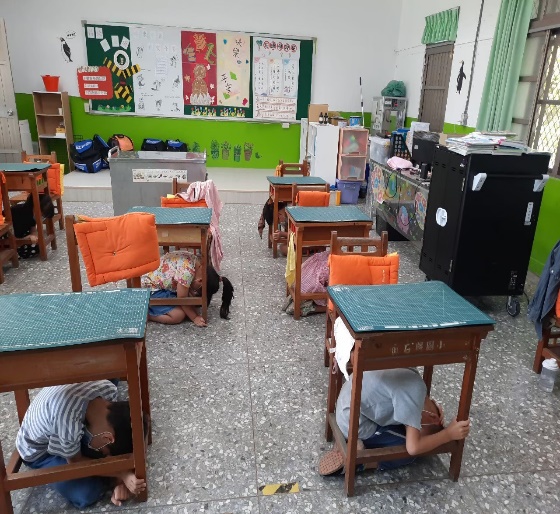 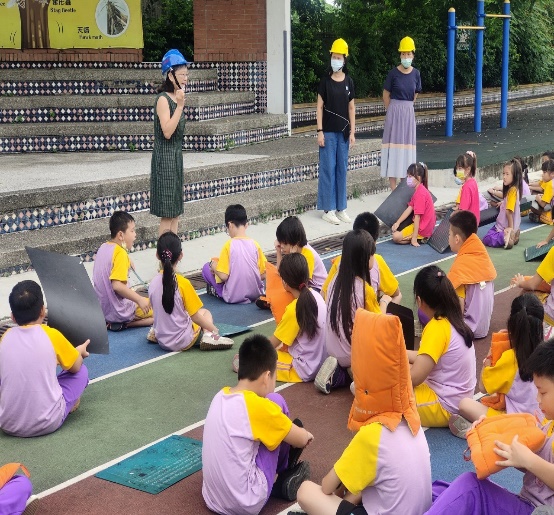 主題全民國防教育全民國防教育全民國防教育日期9月11日9月11日9月11日主講人導護老師導護老師導護老師對象全校師生人數60宣 導（活動）綱 要「愛國商人弦高」故事導讀，讓同學明白愛國及機智的重要性，說明「全民國防」的重要。鼓勵同學勤學求知，並於生活中能學習機智的應變，支持國家建設及國家國防安全，讓台灣社會更加美好安康。「愛國商人弦高」故事導讀，讓同學明白愛國及機智的重要性，說明「全民國防」的重要。鼓勵同學勤學求知，並於生活中能學習機智的應變，支持國家建設及國家國防安全，讓台灣社會更加美好安康。「愛國商人弦高」故事導讀，讓同學明白愛國及機智的重要性，說明「全民國防」的重要。鼓勵同學勤學求知，並於生活中能學習機智的應變，支持國家建設及國家國防安全，讓台灣社會更加美好安康。成  果  照  片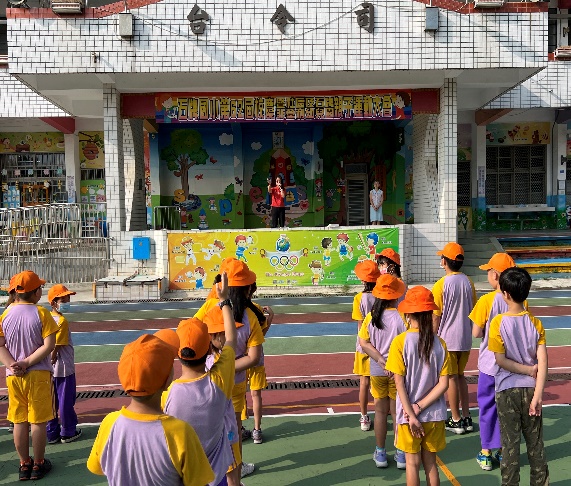 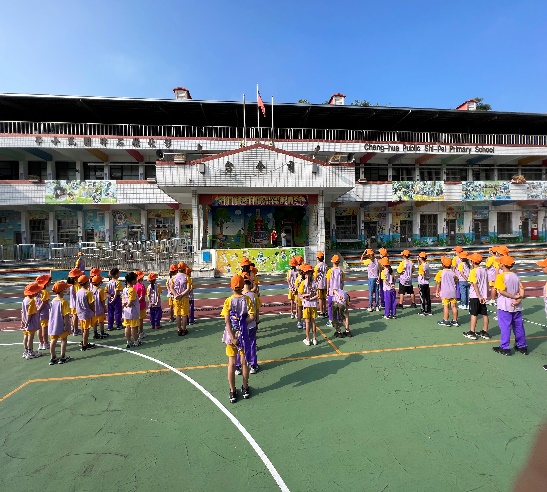 